Turkey Pie Orders Ready: If you have not received your turkey pie orders please see Sue Trenhaile or Cathy MacKendrick about those pies. They are ready. Guess what? We have extra small turkey and small tourtiere pies available for the bargain price of $5.00 each.Annual Vestry Meeting - Sunday, February 5, following the 10 am service.Forward Day by Day – The next issue of this daily bible reading and reflection booklet is available on the table in the Narthex.St. Matthew’s Cookbook – Something good is cooking: Our “2017 St. Matthew’s Church Cookbook.”  We would like recipes from as many St. Matthew’s families as possible. Remember to edit recipes and use your own words to avoid copyright issues. Please submit all your recipes TODAY to Sue Bernard, Sandra Hall or Irene Savva, or send toirene.savva3691@gmail.com as soon as possible, and no later than Tuesday January 31, 2017. Thank you!Saturday February 18 will be our friends and family potluck and games night in the hall. The fun begins at 5 pm with dinner, games to follow. Come join in this fun filled evening of fellowship and laughter. Remember to bring your favourite game and your favourite friend! Any questions, call Jen 519-948-1457.Sunday February 12 the Sunday School will be making sugar cookies in the kitchen for our shut ins and for Street Help for the homeless. We would appreciate some sugar cookie dough and any heart cookie cutters as well as a few extra hands. Please let Jen or Janet know.St. Matthew’s Church, Windsor, OntarioJanuary 29, 2017The Fourth Sunday after EpiphanyPresiding Celebrant:	The Rt. Rev’d Linda NichollsPriest:			The Rev’d Andreas ThielDeacon:		The Rev’d Cathy MacKendrickPastoral Musician:	 Michael RickettsPrelude:    Allabreve   (J. S. Bach)	Processional:   # 323  Ye Holy Angels BrightCollect of the DayProclamation of the WordFirst Reading: Micah 6: 1-8Psalm #  15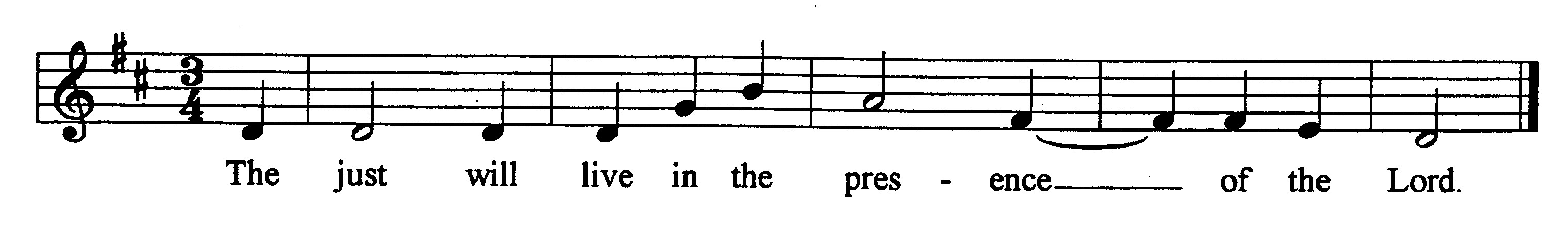 Second Reading:  1 Corinthians 1:18-31Gospel:  Matthew 5: 1-12HomilyAnthem:    We Are Called  (Haas-Hayes)Apostles’ Creed ..................................................................... p. 189Prayers of the People 		 Response: Lord, hear our prayerConfession and Absolution …………………………………. p.191The PeaceCelebration of the EucharistOffering Hymn: Bk 1, #6  Here I Am, LordThe Great ThanksgivingEucharistic Prayer: #2 ……………………………….……... p. 196The Lord’s Prayer Breaking of the Bread: #6   ………………………….………p. 213	Presider:	We break the bread of life,			And that life is the light of the world.	All:		God here among us, light in the midst of us, bring us to light and life.Communion Procession Within the Reign of God (M. Haagen)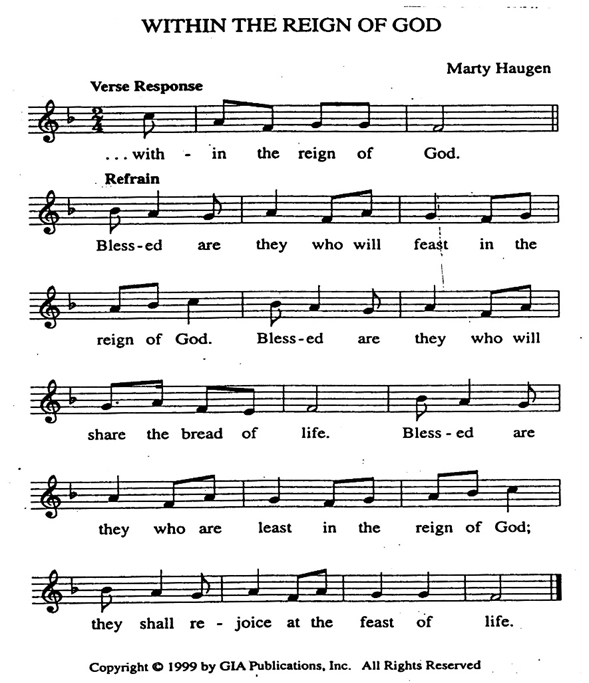 Reproduced under Onelicense net #A-706090. All rights reservedPrayer after Communion and Doxology.……………………..p.214Episcopal BlessingPresentation of Thanks – Becker Engineering GroupParish AnnouncementsRecessional Hymn: #  602  Lift High the CrossPostlude:   Concerto in A Minor, Allegro (Vivaldi-Bach)The flowers in the Sanctuary are given to the glory of God in thanksgiving for Bishop Linda Nicoll’s ministry among us by Anya and Andreas Thiel.Welcome visitors – We are blessed you are with us. Please let us know how we can serve you. If you desire, there are “Visitor’s envelopes” on the table in the narthex (foyer) for your use.Scheduled Ministers for Today's Liturgy:Cantors: Nicole Sussesn, John Rossi, Margaret KissauCommunion ministers: Vicky Paraschak, Doug Warford, Louise Davis 		Lectors:  Margaret Kissau, Robert WeirServers:  Matt Bulley, Alyson Pidhorseky, Eddie McCabeIntercessor: Jean Muhleisen 	Collection supervisor: John RossiSidespersons:  Chuck Boyd, Flora Smith, Kim MacKendrickFellowship Ministers:  Cora and Bob BraidfordMarlborough Breakfast Programme: Diane Iannicello, Scott Richie, Cathy MacKendrick  Muffin Maker: Sunday SchoolScripture readings for Sunday, Febrauary 5, 2017: Isaiah 58: 1-9a; Ps. 112:1-9 (10); 1 Corinthians 2:1-12; Matthew 5: 13-20Would you like a pastoral visit? – Please contact Rev'd Andreas (519-969-1510, church; 226-345-5085, cell) to arrange a convenient time.People who are ill and/or in hospital – If you know of someone who is in hospital, please let either Rev’d Andreas or Rev’d Cathy (519 966 5729) know so that they might have a pastoral visit."We are called to share God's love as we welcome and care for our community"www.saintmatthewswindsor.ca   (519)969-1510